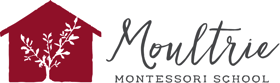                                                                             2020-2021 School Year CalendarMonday-Tuesday		August 12-18, 2020			Teacher Pre-planningWednesday-Friday		August 19-21, 2020			Staggered Start*Thursday			September 3, 2020			Early Release*Friday				September 4, 2020			No SchoolMonday			September 7, 2020			No school - Labor DayWednesday-Thursday		October 7 - 8, 2020			Early Release for Conferences*Friday				October 9, 2020			Conferences - No classes  Monday			October 12, 2020			Teacher WorkdayTuesday			November 24, 2020			Early Release*Wednesday-Friday		November 25 - 27, 2020		No school - Thanksgiving BreakFriday				December 18, 2020			Early Release*Monday-Monday		December 21 - January 4, 2021 	Winter HolidayMonday			January 4, 2021			Teacher WorkdayTuesday			January 5, 2021			Classes ResumeThursday	 		January 14, 2021			Early Release*Friday				January 15, 2021			No schoolMonday			January 18, 2021			No school - Martin Luther King DayThursday			February 11, 2021			Early Release*Friday				February 12, 2021			No SchoolMonday			February 15, 2021			No school - Presidents DayFriday                                      March 12, 2021			Early Release*Monday-Friday                       March 15 - 19, 2021			Spring Break No SchoolMonday                                   March 22, 2021			Teacher WorkdayTuesday                                   March 23, 2021			Classes ResumeThursday 			April 1, 2021				Early Release*Friday & Monday		April 2 & 5, 2021			No SchoolFriday				May 28, 2021				Early Release* Monday			May 31, 2021				Memorial Day HolidayTuesday			June 1, 2021				Early ReleaseWednesday			June 2, 2021				Early Release, last day for students